Dear Joe,To start, I just want to say a big thank you to you from the bottom of my heart. I want to thank you for being the way you are. I want to thank you for making me fall in love with you over and over again. I want to thank you for your selfless nature, you have always put me and my needs before yours. I want to thank you for being so considerate and understanding. I could go on and on and yet it wouldn’t be enough to sum it in words how much I appreciate you being there for me. But most of all, I want to thank you for letting me love an exceptional and a truly amazing person like you.Love you to the moon and back.Yours loving,Erica.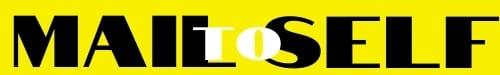 